РЕШЕНИЕВ соответствии со статьей 31 Устава Петропавловск-Камчатского городского округа Городская Дума Петропавловск-Камчатского городского округаРЕШИЛА:	1. Утвердить следующую структуру аппарата Городской Думы Петропавловск-Камчатского городского округа (далее – аппарат Городской Думы):1.1 руководитель аппарата Городской Думы;1.2 заместители руководителя аппарата Городской Думы – начальники управлений;1.3 заместитель руководителя аппарата Городской Думы – начальник отдела;1.4 советник председателя Городской Думы;1.5 управление организационно-правового обеспечения работы аппарата Городской Думы:1.5.1 отдел организационной и кадровой работы;1.5.2 юридический отдел;1.6 управление по обеспечению деятельности органов Городской Думы и информационного обеспечения работы аппарата Городской Думы:1.6.1 информационный отдел;1.6.2 отдел по обеспечению деятельности органов и депутатских объединений Городской Думы;1.7 отдел бухгалтерского учета и отчетности;1.8 общий отдел.2. Признать утратившим силу решение Городской Думы Петропавловск-Камчатского городского округа от 24.04.2019 № 436-р «Об утверждении структуры аппарата Городской Думы Петропавловск-Камчатского городского округа».3. Настоящее решение вступает в силу с 01.02.2023.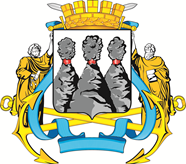 ГОРОДСКАЯ ДУМАПЕТРОПАВЛОВСК-КАМЧАТСКОГО ГОРОДСКОГО ОКРУГАот 23.11.2022 № 50-р4-я (внеочередная) сессияг.Петропавловск-КамчатскийОб утверждении структуры аппарата Городской Думы Петропавловск-Камчатского городского округаПредседатель Городской ДумыПетропавловск-Камчатского городского округаА.С. Лиманов